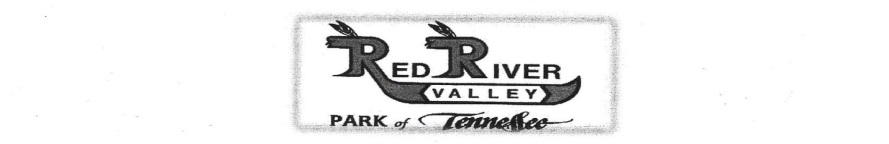 RED RIVER CANOE, LLC8002 HWY 41 N, ADAMS, TN 37010   (615) 696-2768canoetheredriver.comNAME______________________________________ DATE_________________ADDRESS_________________________________________________________CITY____________________________STATE________ ZIP________________PHONE_________________________ DL#___________________STATE_____LICENSE PLATE_________________ EMERGENCY #_____________________CANOE(S)________ PADDLE(S)________ VEST(S)________ $_____________KAYAK(S)________ PADDLE(S)________ VEST(S)________ $_____________C S(S)___________ PADDLE(S)________ VEST(S)________ $______________K S(S)___________ PADDLE(S)________ VEST(S)________ $______________CAMPING…… # ADULT(S)________ CHILDREN__________ $______________Bus Departure Time:				TOTAL CASH $______________8   9   10   11   12   1   2				TOTAL CC      $______________I agree to be responsible for said canoes, kayaks, tubes, paddles and life cushions. Whether lost, stolen, or damaged, I agree to pay the full value of same. I agree to examine said item(s) and find them to be in safe condition before departing on water (ordinary wear and tear is expected). I further agree to hold harmless RED RIVER CANOE, its servants, employees or agents, from any and all claims while transporting or operating any water vessel  during  the period of this lease by any and all persons under this lease agreement. No Alcoholic beverages or firearms allowed on property.NO REFUNDS – RAINCHECKS WILL BE GIVEN AT OWNERS DISCRETION.RENTER’S SIGNATURE________________________________________________________THANK YOU FOR YOUR PATRONAGE!